Broadview Menu Calendar for November 2019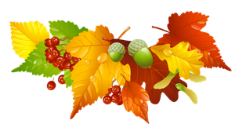 Broadview Menu Calendar for November 2019Broadview Menu Calendar for November 2019Broadview Menu Calendar for November 2019Broadview Menu Calendar for November 2019Broadview Menu Calendar for November 2019Broadview Menu Calendar for November 2019Broadview Menu Calendar for November 2019Broadview Menu Calendar for November 2019Broadview Menu Calendar for November 2019SundayMondayTuesdayWednesdayThursdayThursdayFridayFridaySaturdaySaturday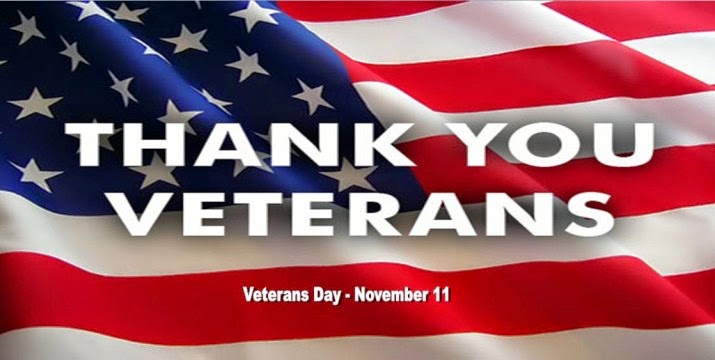 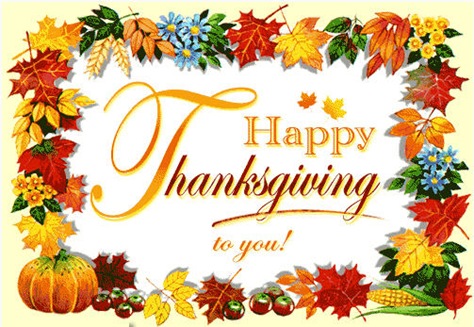 1BreakfastPoached EggsEnglish MuffinGrapesLunchBaked HamOrHerbed Baked HaddockTwice Baked PotatoSpinachApple CrispDinnerTomato SoupRollOrGrilled CheeseSandwich Waldorf SaladPineapple1BreakfastPoached EggsEnglish MuffinGrapesLunchBaked HamOrHerbed Baked HaddockTwice Baked PotatoSpinachApple CrispDinnerTomato SoupRollOrGrilled CheeseSandwich Waldorf SaladPineapple2BreakfastPancakesHamCanteloupeLunchMeatloaf with GravyOrBaked ChickenRiceBeetsIce CreamDinnerFrank & BeanCasseroleBrown BreadColeslawOr Chicken Corn ChowderSavory MuffinFruit Cup2BreakfastPancakesHamCanteloupeLunchMeatloaf with GravyOrBaked ChickenRiceBeetsIce CreamDinnerFrank & BeanCasseroleBrown BreadColeslawOr Chicken Corn ChowderSavory MuffinFruit Cup3BreakfastGourmet DonutYogurt or Cottage Cheese PearsLunchBaked ManicottiOrPot RoastSweet Potatoes CauliflowerSide SaladDessert CartDinnerHam & Pea SoupBiscuitOrBeef Macaroni SkilletSide Salad Ice Cream Bar4BreakfastFried EggsToastHome FriesPeachesLunchKielbasa & SauerkrautOr Pork Stir Frywith Rice BroccoliHermit CookieDinnerGrilled ReubenSandwichCarrotsOrBeef Barley SoupRollJell-O5BreakfastPancakesSausageBananaLunchCaprese ChickenOr Steak & Cheese SubRoasted PotatoesPeasZucchini CakeDinnerTomato Bisque½ Tuna Sandwichor Whole Tuna SandwichCucumber SaladPumpkin Cheesecake Pudding6BreakfastCheese OmeletHomemade MuffinPineappleLunchCod in a Garlic Butter SauceLemon OrzoGreen BeansOr Spaghetti with MeatballsItalian BreadApplesauce Cake DinnerZuppa ToscanaRoll Or 1/2 or WholeRoast Beef SandwichLettuce & TomatoBread Pudding7BreakfastFrench ToastBaconOrangesLunchSteak Tips with Peppers & Onions OrChicken Divan NoodlesBanana Cream PieDinnerChicken Noodle SoupSide SaladRollOr Flat Bread Pizza Ice Cream7BreakfastFrench ToastBaconOrangesLunchSteak Tips with Peppers & Onions OrChicken Divan NoodlesBanana Cream PieDinnerChicken Noodle SoupSide SaladRollOr Flat Bread Pizza Ice Cream8BreakfastBaked Ham & Cheese OmeletToastCantaloupeLunchBaked Haddock with Scallop StuffingOrMeatloafMashed PotatoSquashPeach CrispDinnerFish ChowderRollOrSliced Chicken SandwichVegetable Macaroni SaladPeanut Butter Cookie8BreakfastBaked Ham & Cheese OmeletToastCantaloupeLunchBaked Haddock with Scallop StuffingOrMeatloafMashed PotatoSquashPeach CrispDinnerFish ChowderRollOrSliced Chicken SandwichVegetable Macaroni SaladPeanut Butter Cookie9BreakfastWafflesYogurtFruit CocktailLunchChicken Pot PieOrLasagnaSide SaladGarlic BreadCheesecakeDinnerHamburger orHot Dog on a BunBaked BeansPotato SaladColeslawBlueberry Cake9BreakfastWafflesYogurtFruit CocktailLunchChicken Pot PieOrLasagnaSide SaladGarlic BreadCheesecakeDinnerHamburger orHot Dog on a BunBaked BeansPotato SaladColeslawBlueberry Cake10BreakfastScrambled Eggs Coffee CakeMandarin OrangesLunchStuffed PeppersorBourbon Brown Sugar Pork TenderloinSweet Mashed PotatoPeasIce CreamDinnerHam & Corn ChowderOyster Crackersor Grilled Cheese & Tomato SandwichCucumber SlicesButterscotch Pudding11BreakfastFrench Toast SausageFresh FruitLunchTeriyaki Chicken Vegetable Stir FryOr Swedish MeatballsEgg NoodlesMixed VegetableBrownie Pudding CakeDinnerBeef Barley SoupBiscuitOrChicken Rice SoupRollSide SaladIce Cream12BreakfastCheese OmeletCroissantApple SauceLunchBBQ RibsMashed PotatoesCornOrShepherd’s PieSlice of Whole Grain BreadFruit CobblerDinnerTurkey Salad Finger RollCranberry SauceOrChili Con CarneCorn BreadChocolate Chip Cookie13BreakfastWafflesHamPeachesLunchTuna Noodle CasseroleOrBeef Pot PieFrench BreadSide SaladFruit CupDinnerClam Chowder With ½ or whole Italian SubChipsStrawberry Mousse14BreakfastFried EggsSausage ToastPearsLunchRoast Chicken Roasted Rosemary Potatoes CarrotsOrVegetable LasagnaBiscuitBread PuddingDinnerEgg Salad SandwichChipsorRoasted Vegetable SoupWith RollPeanut Butter Cookie14BreakfastFried EggsSausage ToastPearsLunchRoast Chicken Roasted Rosemary Potatoes CarrotsOrVegetable LasagnaBiscuitBread PuddingDinnerEgg Salad SandwichChipsorRoasted Vegetable SoupWith RollPeanut Butter Cookie15BreakfastPancakesBaconFresh FruitLunchCrab CakesOrItalian Sausage with Peppers & OnionsMashed PotatoSquashMocha Chocolate CakeDinnerBroccoli CheddarSoupCrackersorWith ½ or Whole Ham Salad SandwichTapioca Pudding15BreakfastPancakesBaconFresh FruitLunchCrab CakesOrItalian Sausage with Peppers & OnionsMashed PotatoSquashMocha Chocolate CakeDinnerBroccoli CheddarSoupCrackersorWith ½ or Whole Ham Salad SandwichTapioca Pudding16BreakfastYogurtHam & Cheese Corn MuffinBananaLunchChicken CacciatoreRiceOrHomemade Macaroni & Cheese  Side SaladCrème De Menthe ParfaitDinnerHot Dog on a Bun Baked BeansOrChef SaladRollApple Pie16BreakfastYogurtHam & Cheese Corn MuffinBananaLunchChicken CacciatoreRiceOrHomemade Macaroni & Cheese  Side SaladCrème De Menthe ParfaitDinnerHot Dog on a Bun Baked BeansOrChef SaladRollApple PieBroadview Menu Calendar for November 2019Broadview Menu Calendar for November 2019Broadview Menu Calendar for November 2019Broadview Menu Calendar for November 2019Broadview Menu Calendar for November 2019Broadview Menu Calendar for November 2019Broadview Menu Calendar for November 2019Broadview Menu Calendar for November 2019Broadview Menu Calendar for November 2019Broadview Menu Calendar for November 2019SundayMondayTuesdayWednesdayThursdayThursdayFridayFridaySaturdaySaturday17BreakfastScrambled EggsCinnamon RollPeachesLunchChicken Caesar SaladFrench BreadOr Glazed HamSweet PotatoPeasDessert BuffetDinnerTomato Rice Soup With ½ Egg Salad Sandwichor Whole Egg Salad SandwichBroccoli SlawIce Cream18BreakfastWafflesBaconGrapesLunchPork Stir Fryon RiceOr Chicken MasalaMashed PotatoesGreen BeansPineapple Carrot CakeDinnerSloppy Joe on a BunSide SaladOrZuppa TuscanaRollOatmeal Cookie19BreakfastPoached EggsHome FriesWheat ToastMandarin OrangesLunchBeef StroganoffEgg NoodlesOrCod Over Lemon RiceRoasted VegetablesBanana CakeDinnerTomato SoupCrackers or½ or Whole Grilled Cheese SandwichRaisin Carrot SaladChocolate Pudding20BreakfastBreakfast Quichewith HamApricotsLunchStuffed ShellsOrBBQ Chicken Potato SaladSide Salad Walnut BrownieDinnerClam ChowderCrackersOr½ or Whole BLT SandwichChipsPumpkin Bread21BreakfastFrench ToastSausageMelonLunchC&S Pizza Side Salad OrChicken Caesar SaladPineappleUpside Down CakeDinnerVegetable SoupWith ½ or Whole Egg Salad SandwichFruited Jell-O21BreakfastFrench ToastSausageMelonLunchC&S Pizza Side Salad OrChicken Caesar SaladPineappleUpside Down CakeDinnerVegetable SoupWith ½ or Whole Egg Salad SandwichFruited Jell-O22BreakfastFried EggsToast PearsLunchBruschetta Topped HaddockOrSweet & Sour ChickenRiceBroccoli & CauliflowerBread PuddingDinnerMinestrone Soup CrackersOrCheeseburger FriesTomato SlicesCaramel Parfait22BreakfastFried EggsToast PearsLunchBruschetta Topped HaddockOrSweet & Sour ChickenRiceBroccoli & CauliflowerBread PuddingDinnerMinestrone Soup CrackersOrCheeseburger FriesTomato SlicesCaramel Parfait23BreakfastPancakesBaconBanana LunchPork Tenderloin Mashed PotatoGreen BeansOr Beef Pot RoastWith Carrots & PotatoesDessert CartDinnerChicken Salad Wrap OrHotdogBaked BeansBrown BreadColeslawIce Cream Bar23BreakfastPancakesBaconBanana LunchPork Tenderloin Mashed PotatoGreen BeansOr Beef Pot RoastWith Carrots & PotatoesDessert CartDinnerChicken Salad Wrap OrHotdogBaked BeansBrown BreadColeslawIce Cream Bar24BreakfastScrambled EggsApple StrudelFresh PineappleLunchBaked Chickenwith Apple StuffingOrSesame Herb Crusted Baked CodRiceCarrotsPumpkin PieDinnerFagiola Soup RollOr Grilled RuebenSandwichChipsMolasses Cookie25BreakfastWafflesHamWarm Cinnamon ApplesLunchUnstuffedCabbage CasseroleOrPork Medallions & Mushroom Sauce Sweet PotatoCauliflowerGingerbread with ToppingDinnerBeef Barley SoupRollOrClam Roll Tater TotsCarrot Raisin SaladParfait26BreakfastBaked OmeletHome Fries MelonLunchBeef and Vegetable Stir Fry over RiceOr Chicken ParmesanStewed Zucchini and TomatoesStrawberry ShortcakeDinnerPhilly Cheese Steak Sub Chips OrChicken Ala King on ToastCarrotsOatmeal Cookie27BreakfastBlueberry PancakeBaconMandarin OrangesLunchSpaghetti & MeatballsOrChicken Cordon BleuBaked PotatoSide SaladBrownieDinnerFish & ChipsColeslawOrChicken Noodle Soup Roll Ambrosia Salad27BreakfastBlueberry PancakeBaconMandarin OrangesLunchSpaghetti & MeatballsOrChicken Cordon BleuBaked PotatoSide SaladBrownieDinnerFish & ChipsColeslawOrChicken Noodle Soup Roll Ambrosia Salad28BreakfastFried EggEnglish MuffinMixed FruitLunchTurkey with GravyOrBaked HamMashed PotatoSquashGreen Bean CasseroleApple or Pumpkin PieDinnerCream of Vegetable SoupOrEgg Salad SandwichPickle & ChipsRice Pudding28BreakfastFried EggEnglish MuffinMixed FruitLunchTurkey with GravyOrBaked HamMashed PotatoSquashGreen Bean CasseroleApple or Pumpkin PieDinnerCream of Vegetable SoupOrEgg Salad SandwichPickle & ChipsRice Pudding29                                                         BreakfastDanishYogurt/ Cottage CheeseGrapesLunchCrusted TilapiaWild RiceMixed VegetableOr Shepherd’s PieWheat RollSpice CakeDinnerRatatouilleRoll½ or Whole Tuna SandwichChipsMocha Cake29                                                         BreakfastDanishYogurt/ Cottage CheeseGrapesLunchCrusted TilapiaWild RiceMixed VegetableOr Shepherd’s PieWheat RollSpice CakeDinnerRatatouilleRoll½ or Whole Tuna SandwichChipsMocha Cake30BreakfastEggs BenedictOn ToastBananaLunchFettuccini RomanaOrBeef ChiliRollBlueberry BuckleDinnerHot Dog on a BunColeslawOrChef SaladRollTapioca Pudding